PLÁN PRÁCE – JÚN 2012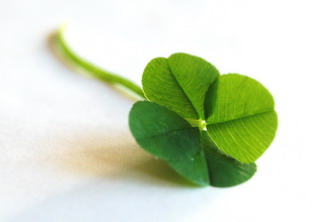 „Starajúc sa o šťastie iných nachádzame svoje vlastné“01. – 10. 06.  ŠvP Talianskop. Ondrušová, Streicherová, 01. 06. MDD – cvičenia v prírode – OŽZ – prierezová téma (už bolo realizované)tr. uč. 1. a 2. st., ZRŠ01. 06. Kariérové poradenstvo – testy o budúcom povolaní – 8. roč. Dr. Pilková do 03. 07. Vyhodnotenie správy PK, MZ – podklady – javové analýzy – tabuľky z previerok SJL a MATved. MZ a PK04. 06. OĽA – 1. stupeň 8,30 – 13,00 – areál školy tr. uč. 1. st., ŠKD, ZRŠ 1. st., p. Mokrá, Guričan, Mikuš, Laciková 05. 06. Komisionálne skúšky:  Martinovičová 4. C, Martinovič 5. BZRŠ 1. a 2. st., tr. uč.05. – 06. 06. Fotografovanie tried, jednotlivcov a skupíntr. uč., ZRŠ, RŠ06. 06. Porada VP na obvodnom úrade p. Turečeková06. 06. Biologická olympiáda – ZŠ sv. Don Bosca – 8,00 hod. – 4. a 5. roč. p. Klamárová 07. – 08. 06. Komisionálne skúšky N. Matej 9. CZRŠ a tr. uč. do 08. 06.Autoevalvácia – hodnotiace hárky ZRŠ 1. a 2. st. a všetci zamestnanci 11. – 30. 06. Hodnotiace pohovory pedagogických, odborných, výchovných a riadiacich pracovníkovZRŠ a RŠ11. 06. Pracovná porada o 14,00 hod. všetci ped., odbor. prac., ved. ŠKD, RŠ a ZRŠ12. 06. Náhradný termín fotografovanie pre neprítomných tr. uč., ZRŠ, RŠ 13. 06. Školský výlet 1. B, 1. D – Kostrín p. Valachová, p. Gašparíová 13. 06. Školský výlet – Banská Štiavnica 5. A/Bp. Fliega a p. Bezák14. 06. Regionálne kolo „Projekt Občan“ – ZŠ Kovarce p. Streicherová, ZRŠ, RŠ, žiaci 6. roč. 14. – 20. 06. Riaditeľské previerky SJL a MAT 1. a 2. st. ZRŠ, ved. MZ a PKdo 15. 06. Odovzdať pedagogickú dokumentáciu hodnotenia žiakov so ŠVVPp. Štrbová19. 06. Druhý termín na prijímacie skúšky na SŠp. Turečeková19. 06. Projekt Občan – prezentácia v NR SR Bratislava p. Streicherová, Muchová, Bezáková a žiaci 6. B22. 06. Uzatvorenie klasifikácie za 2. polrok do 15,00 hod. tr. uč., všetci ped. zam., ZRŠ 22. 06. Kontrola pedag. dokumentácie (klasifikačné hárky)a príprava podkladov k hodnoteniu ZRŠ 1. a 2. st.22. 06. Ukončenie zberu papiera do 22. 06. a tetrapakyp. Laciková a ZRŠ22. 06. Školský výlet 9. Ap. Lichá, Smolinský22. 06.Triedne knihy zo záujmovej činnostip. Laciková, vedúci krúžkov od 25. 06. Odovzdávanie učebníc25. 06. Pedagogická rada – hodnotenie vých-vzdel. výsledkov za 2. polrokvšetci PZ, OZ, ZRŠ, RŠ, ŠKD a ŠSZČ25. 06. Odoslať predbežný záujem o SŠ žiakov 8. roč. do Proforient25. 06. Nahlásiť mená žiakov na ocenenie – úspechy, reprezentácia, prospech, správanie – niečo výnimočné tr. uč., p. Laciková, ZRŠ 1. a 2. st. do 25. 06. Písanie záverečných hodnotení žiakov so ŠVVP a odovzdanie do CPPPaP a všetkých ostatných zariadení p. Štrbová 26. 06. Ocenenie žiakov školy na MsÚ v Topoľčanoch o 10,00 hod. RŠ a ocenení žiaci 27. 06. Kontrola vysvedčení, predloženie na podpis do 14,00 hod. tr. uč., ZRŠ, RŠdo 28. 06. Odoslať dokumentáciu žiakov so ŠVVP na SŠp. Štrbová a VP29. 06. Slávnostné ukončenie šk. roka 8,30 – šk. ihrisko všetci žiaci, učitelia, ŠKD a OZdo 03. 07. Vyhodnotenie správy PK, MZ – podklady – javové analýzy – tabuľky z previerok SJL a MATved. MZ a PK